MARIA CARLEEVIDEOGRAPHEROVERVIEWWrite about your self. Lorem ipsum dolor sit amet, consectetuer adipiscing elit, sed diam nonummy nibh euismod tincidunt ut laoreet dolore magna aliquam erat volutpat. Lorem ipsum dolor sit amet, consectetuer adipiscing elit, sed diam nonummy nibh euismod tincidunt ut laoreet dolore magna aliquam erat.SKILLMs Excel Ms Word Cinema 4d IndesignEXPERIENCEIllustrator Photoshop HTML 5CSS JqueryJob Position Company Name2015 - 2017Deﬁnition about your job. Lorem ipsum dolor sit amet, consec- tetuer adipiscing elit, sed diam nonu nibh euismod tincidunt ut laoreet. Lorem ipsum laoreet dolore magna aliquam erat.Lorem ipsum dolor sit amet consectetuer aliquam erat Consectetuer adipiscing eliteuismod tincidunt ut laoreet dolore magnaJob Position Company Name2015 - 2017Deﬁnition about your job. Lorem ipsum dolor sit amet, consec- tetuer adipiscing elit, sed diam nonu nibh euismod tincidunt ut laoreet. Lorem ipsum laoreet dolore magna aliquam erat.Lorem ipsum dolor sit amet consectetuer aliquam erat Consectetuer adipiscing eliteuismod tincidunt ut laoreet dolore magnaJob Position Company Name2015 - 2017Deﬁnition about your job. Lorem ipsum dolor sit amet, consec- tetuer adipiscing elit, sed diam nonu nibh euismod tincidunt ut laoreet. Lorem ipsum laoreet dolore magna aliquam erat.Lorem ipsum dolor sit amet consectetuer aliquam erat Consectetuer adipiscing eliteuismod tincidunt ut laoreet dolore magnaFacebook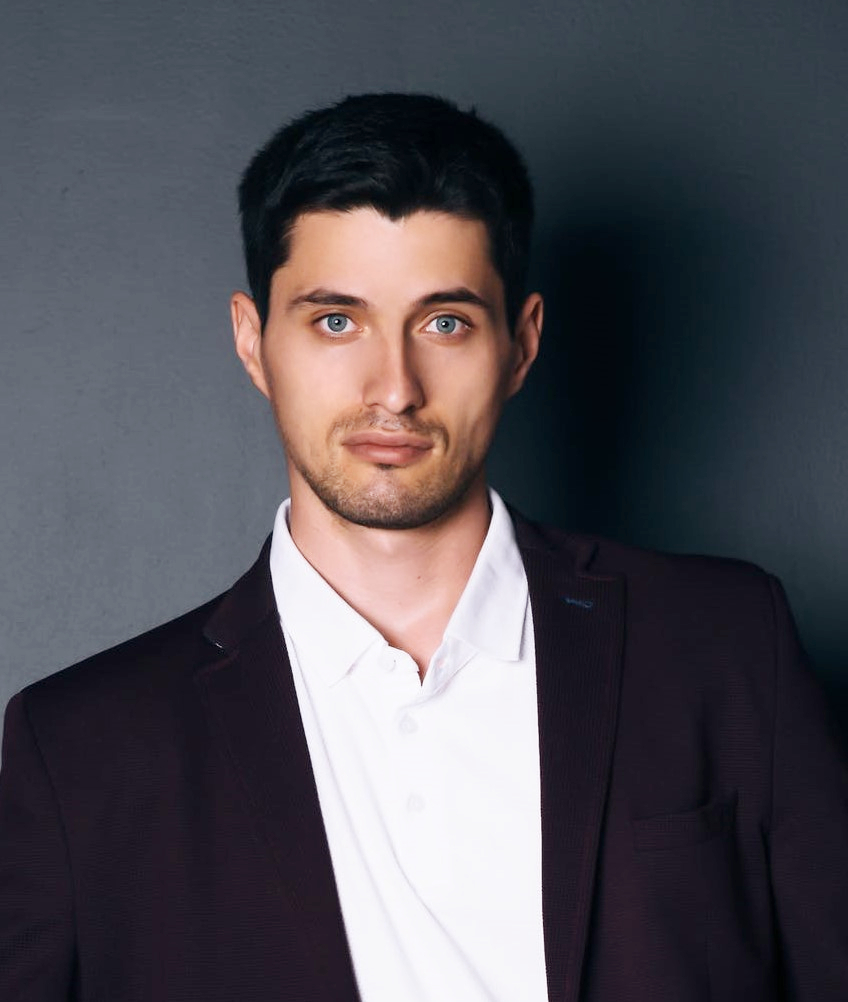 Maria CarleeInstagramMarlee_110LinkedinMaria.Carlee